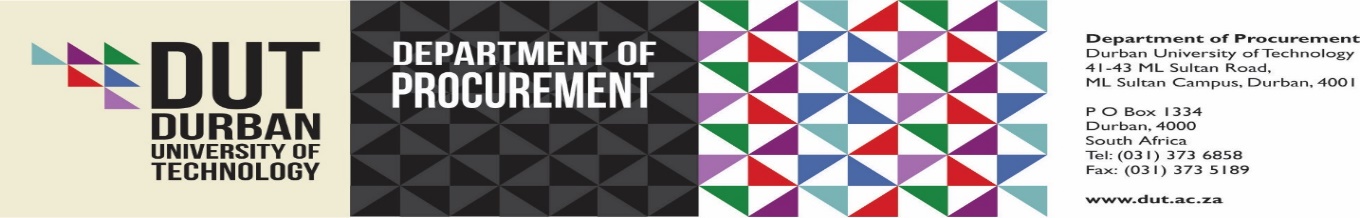 Request for QuotationJOB TITLE: _Photocopiers for the Midlands Campus_____SUPPLIER NAME : ......................................................................................    DUT DATABASE NUMBER: ..................................CO. REG. NO. : ......................................................................   VAT NUMBER : .. .............................................................ADDRESS : ..............................................................................................................................................................................DATE: …………….........................................................The job title must be written on the envelope.Suppliers who are interested in supplying the goods as specified hereinafter, and subject to the General and Special conditions of the Durban University of Technology, are requested to complete this set of documents and address it in a sealed envelope marked for Attention: Finance and ITSS Manager(Midlands). Envelopes are to be dropped off at the Finance Department, located on the ground Floor, Block B, Riverside Campus, 19 Aberfeldy Rd, Scottsville, Pietermaritzburg, 3209 on the specified Closing time and date.  Please note that no faxed/emailed quotations will be accepted.Site visit details:Date: ____Note / Applicable________________________	Time: _____N/A____________Venue: _________N/A____________________________________________________________________Contact person: ________________________	Contact number: ___________________________I/We hereby quote for the supply of the hereinafter item/s in terms of the SAID description, Specification, Terms and Conditions set herein.  The variations are stated where the item offered does not comply with specifications as per original tender.RUBBER STAMP...........................................		...................................................		......................................SIGNATURE				CAPACITY 				DATE____________________________________________________________________________________________	OFFICIAL   USE DEPARTMENT                     :   PROCUREMENT				CONTACT PERSON    	:   Ettienne Rampaul			Tel: +27 33 845 8991								Email: ettienner@dut.ac.zaCLOSING DATE	 	:  27 July 2018				CLOSING TIME   :   10AMAll NEW service providers are requested to submit the following compulsory documents:ORIf you are a current service provider to DUT kindly, provide.SPECIFICATION 1:     36 PPM (A4&A3)     Duplex document feeder     2X 500 Paper trays     Fax kit with pc faxing     Network printing(pcl &postscript)     Full colour network scanning    2GB memory     250 GB hard drive                                                                          Secure print with print and copy tracking   Sorting    Duplex unit   USB printing and scanning      Installation and trainingSPECIFICATION 2:     27 PPM (A4&A3)     Duplex document feeder     2X 500 Paper trays     Fax kit with pc faxing     Network printing(pcl &postscript)     Full colour network scanning    2GB memory     250 GB hard drive                                                                          Secure print with print and copy tracking   Sorting    Duplex unit   USB printing and scanning      Installation and trainingSpecification 3: 36 PAGE PER MINUTE COPIER /PRINTER(A4-A3)ORIGINAL COVERDUPLEX UNIT-2 SIDED COPIES&PRINTSORTING250 GB HARD DRIVE2 GB MEMORYNETWORK PRINTING (PCL&POSTSCRIPT)NETWORK COLOUR SCANNINGUSB CARD READER- STUDENT CARD READERY-SOFT –STUDENT BILLING SOFTWAREWI-FI PRINTING-ANY MOBILE DEVICE-LAPTOPUSB MEMORY STICK PRINTING/SCANNINGSTANDINSTALLATION/TRAININGThe Tax clearance certificate together with unique pin must be submitted. Upon evaluation should the service providers tax clearance status printed from the online portal not be in order at close of the RFQ this will lead to the invalidation of the RFQCertified valid BBBEE certificate (Sanas or IRBA or sworn affidavit)Certified and Valid Entity Registration DocumentsVAT registration:Your company must be registered for vat in order to tenderVat number must be stipulated on the Original Tax clearance certificateCompany Profile Three x letters of references from customers rating your service DUT database number 